2- (Joao Cabral de Matos Carvalho) 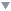 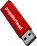 Reason Version 4 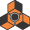 RSN400[Manage license]2- (Joao Cabral de Matos Carvalho) Record 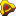 REC100[Manage license]Not on any Ignition Key Record REC100[Manage license]